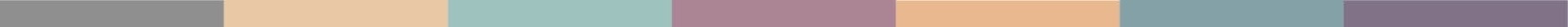 СЕССИЯ 1ПОТРЕБНОСТИ ЧЕЛОВЕКА – ПРАВА ЧЕЛОВЕКА 
– ОБЯЗАННОСТИ ЧЕЛОВЕКАСуп жизниКарточки «Потребности человека»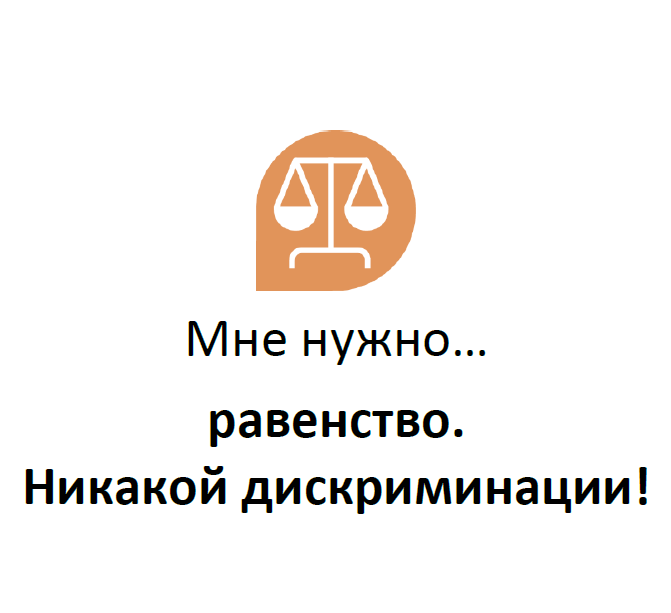 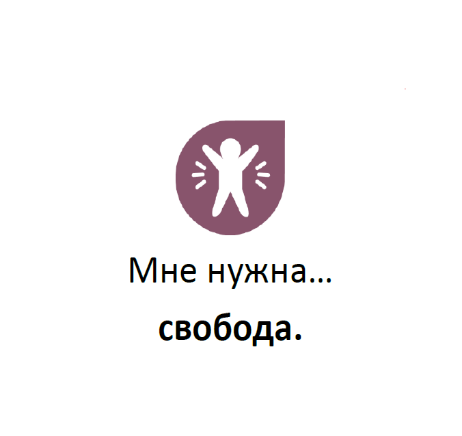 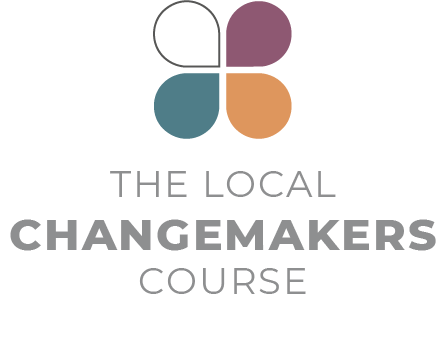 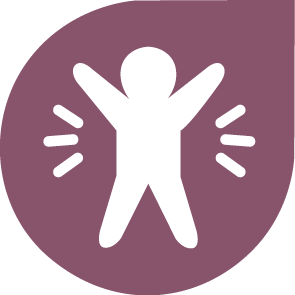 Мне нужна…свобода.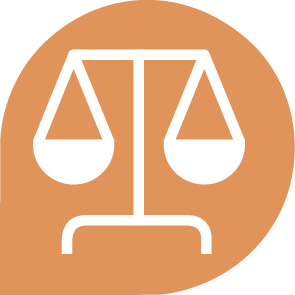 Мне нужно…равенство. 
Никакой дискриминации!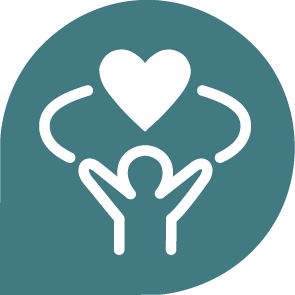 Мне нужно…быть живым.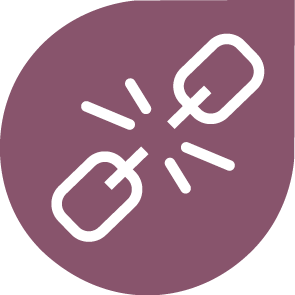 Мне нужна…свобода от рабства.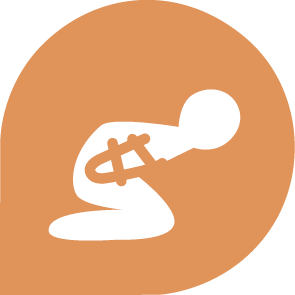 Мне нужна…безопасность от пыток.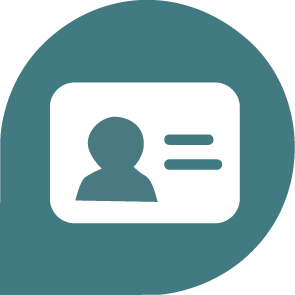 Мне нужна…идентичность.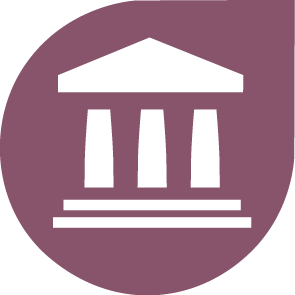 Мне нужно…чтобы закон относился ко мне на равных и справедливо.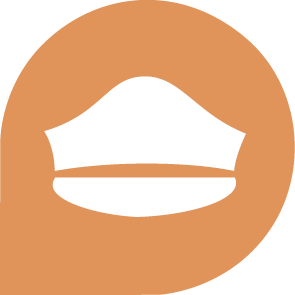 Мне нужна…защита, когда со мной несправедливо обращаются.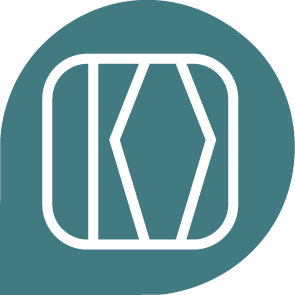 Мне нужна…безопасность от произвольного ареста и несправедливого наказания.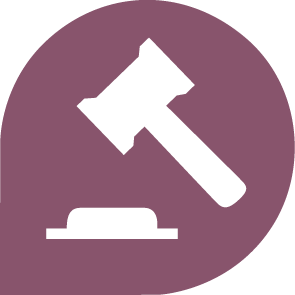 Мне нужно…чтобы судебные процессы были справедливыми и публичными.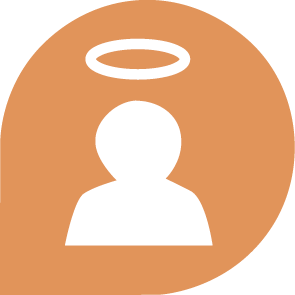 Мне нужно…считаться невиновным, пока виновность не будет доказана.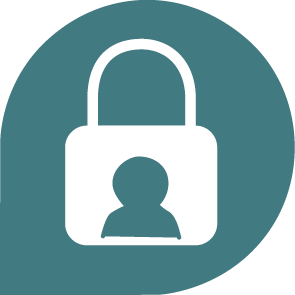 Мне нужно…уважение личной (частной) жизни и достоинства.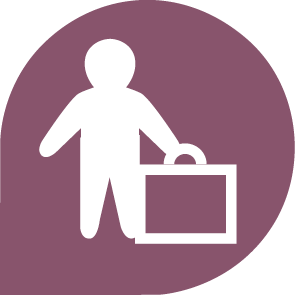 Мне нужно…иметь возможность свободно передвигаться.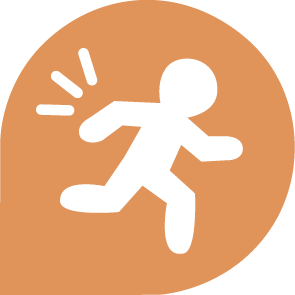 Мне нужно…иметь возможность скрываться от опасности.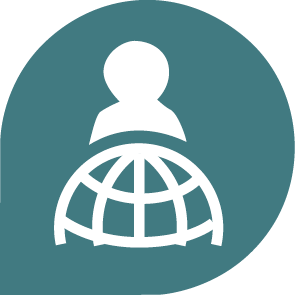 Мне нужно…гражданство.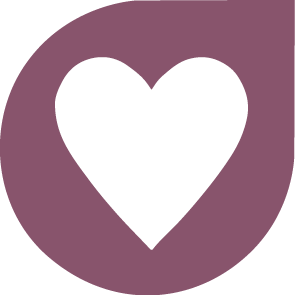 Мне нужно…чтобы мне позволялось вступать в брак и иметь детей по собственному желанию.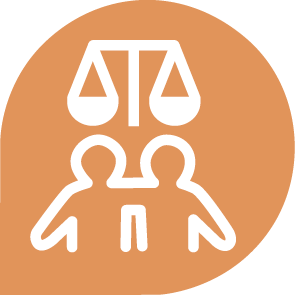 Мне нужны…равные права для мужчин и женщин в семье.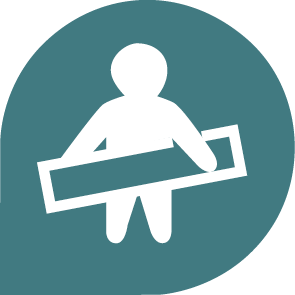 Мне нужно…владеть своими вещами.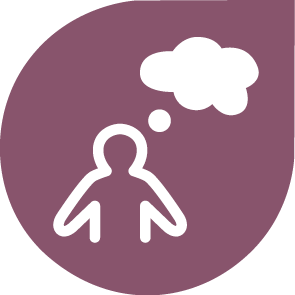 Мне нужно…иметь возможность думать самостоятельно.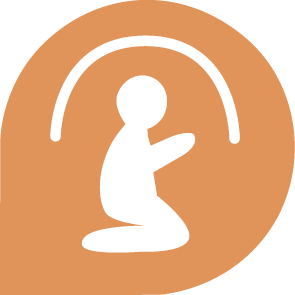 Мне нужно право иметь и исповедовать свою религию/убеждения.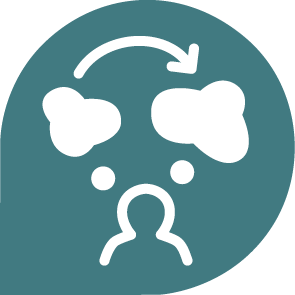 Мне нужно…иметь право менять свою религию/убеждения, если это диктует мне моя совесть.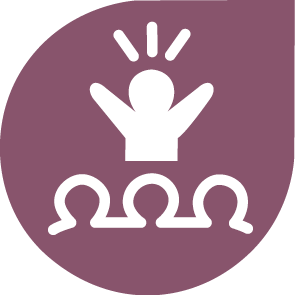 Мне нужно…право на свое мнение и возможность делиться им с другими.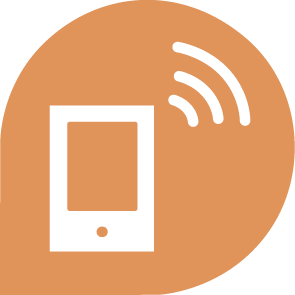 Мне нужен…доступ к информации.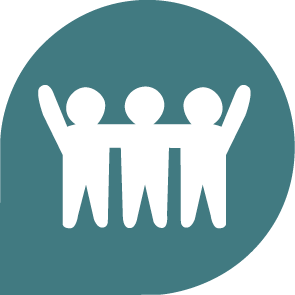 Мне нужно…встречаться с людьми, вступать и создавать группы.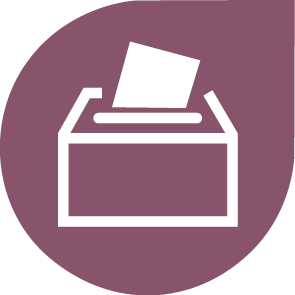 Мне нужно…право голоса.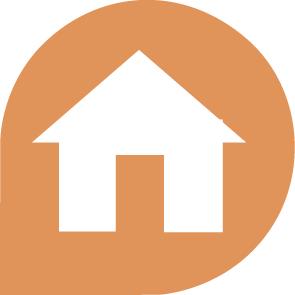 Мне нужно…жилище.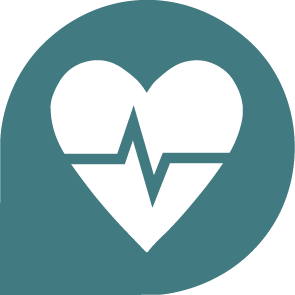 Мне нужно…право на медицинское обслуживание.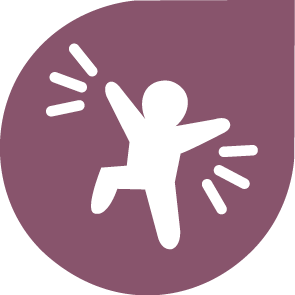 Мне нужно…иметь возможность наслаждаться жизнью и выражать себя.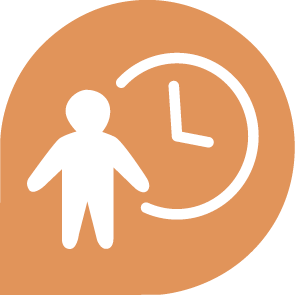 Мне нужно…работать и получать справедливую оплату.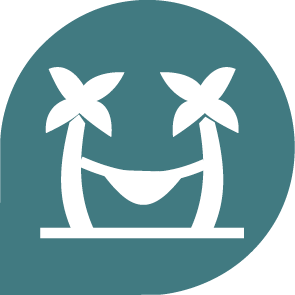 Мне нужно…отдыхать и проводить досуг.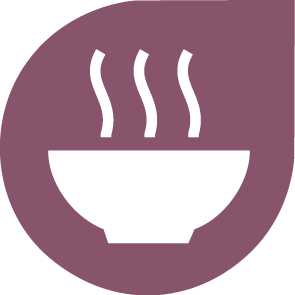 Мне нужно…питание.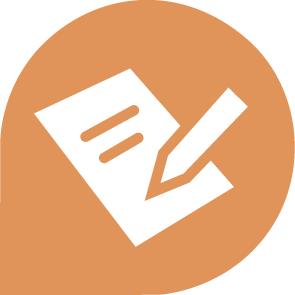 Мне нужно…образование.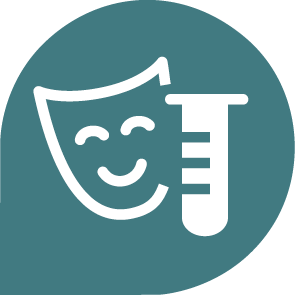 Мне нужно…пользоваться результатами научного прогресса.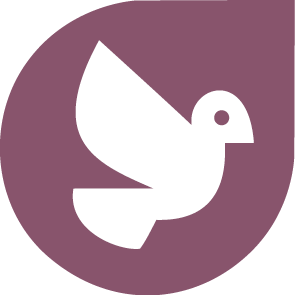  Мне нужно…мирное, упорядоченное общество.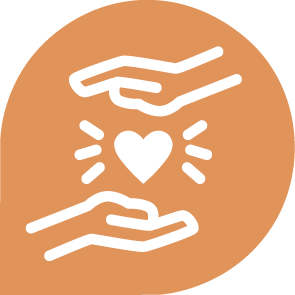 Мне нужно…заботиться о других.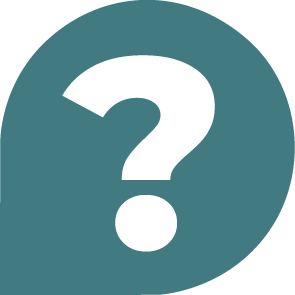 Мне нужно…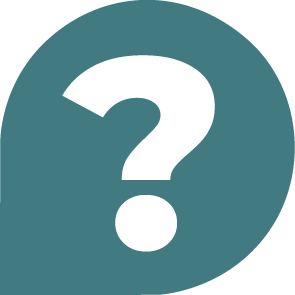 Мне нужно…Мне нужно…Мне нужно…Мне нужно…Мне нужно…Мне нужно…